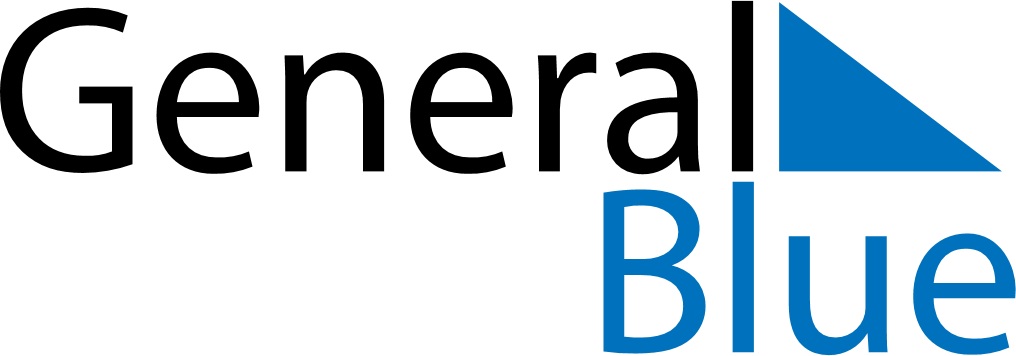 March 2027March 2027March 2027AndorraAndorraMONTUEWEDTHUFRISATSUN1234567891011121314Constitution Day1516171819202122232425262728Maundy ThursdayGood FridayEaster Sunday293031Easter Monday